DOCUMENT D'AUTORITZACIÓ PER AL TRACTAMENT DE LES IMATGES PER A L'ACTIVITAT #100TIFIQUES 2022Barcelona, .... de .......... de 2022Sra. ............................................................................. amb el DNI número ........................ , totactuant en nom i interès propis, mitjançant aquest document i atès que el dret a la pròpia imatge és reconegut en l’article 18.1 de la Constitució Espanyola i està regulat per la Llei Orgànica 1/1982, de 5 de maig, sobre el dret de l’honor, a la intimitat personal i familiar i a la pròpia imatge, i per la normativa actual de protecció de dades, en concret el Reglament Europeu 2016/679 (RGPD) i la Llei Orgànica 3/2018, de 5 de desembre, de protecció de dades personals i garantia dels drets digitals, AUTORITZO al centre escolar ___________________________________________________________ per a la captació a través de fotografia i/o vídeo de la meva imatge i veu, durant la meva participació en l’activitat #100tífiques, i la cessió d’aquestes dades per a la seva difusió a la Fundació Catalana per a la Recerca i la Innovació i al Barcelona Institute of Science and Technology, entitats coorganitzadores de l’activitat, a través de web, xarxes socials i publicacions corporatives i altres mitjans, amb la finalitat de divulgar i disseminar el projecte, per temps indefinit.El centre informa que es podran exercir els drets d'accés, rectificació, supressió i portabilitat de les seves dades, i la limitació i oposició al tractament d'aquestes, així com el dret a revocar el consentiment prestat, mitjançant un escrit adreçat al destinatari del tractament de les dades que correspongui: CENTRE ESCOLAR, ............................................................................FUNDACIÓ CATALANA PER A LA RECERCA I LA INNOVACIÓ, al passeig Lluís Companys, núm. 23, 08010 Barcelona o en la següent adreça electrònica: lopd@fundaciorecerca.cat. BARCELONA INSTITUTE OF SCIENCE AND TECHNOLOGY FOUNDATION al C/ Comte d’ Urgell 187, Recinte Escola Industrial, Edifici 12A 08036 Barcelona o en la següent adreça electrònica: info@bist.eu.En tots els casos incloent-hi nom i cognoms, domicili a efectes de notificacions, còpia DNI i dret exercitat. Aquesta autorització és completament gratuïta, i la sotasignat es compromet a no reclamar cap compensació, pagament, i/o indemnització a canvi del permís atorgat ni al centre escolar, ni a l'FCRI i ni al BIST.I, en prova de conformitat, signo aquest document, per duplicat, al lloc i la data indicats a l'encapçalament. Signatura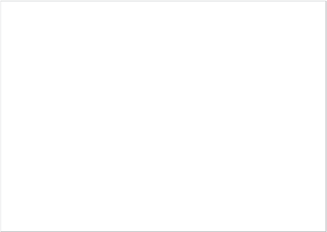 